MARKING SCHEMECHEMISTRYPaper 1MARCH/APRIL 2023(a)  X	2.8.1 √½       Y	2.8.2 √½      W 	2.8.5 √½(b)  W Y X √½	Atomic radius decrease with increase in number of protons √1 /nuclear charge(a)  When the air hole is open √1(b)  Slip a white manila paper or wooden splint √½ and quickly √½ remove before it catches 	fire.  The middle part burns uniformly. √1		Accept the diagram which is well labeled.(a)  	Property 	Nacl 		Alcl3Bond 		ionic √½	covalent √½Structure 	giant ionic √½	molecular √½         (b)  There is effervescence √½ Aluminium chloride hydrolyses in water forming acidic 		solution. √½(a)  Molten magnesium chloride has mobile ions √½ while sugar solution has molecules √½ 	/lack mobile ions.(b)  	Penalize ½ for missing or wrong stare symbols.(a)  Ammonia gas/NH3(g) √1(b)  White precipitate formed that dissolves in excess. √1 Ammonia gas dissolves in aqueous solution to form ammonium hydroxide √½ which react with zinc ions forming zinc hydroxide √½ that dissolves in excess to form tetra ammine zinc (II) ion. √1=  55.9 √1No units 	Penalize fully when units are shown.(a)  The volume of a fixed mass of a gas is directly proportional to its absolute temperature at constant pressure. √1(b)  Increase in volume reduces the number √1. Collisions of gas molecules and the walls of the container causing a decrease in pressure. √1(a)  Sodium ethanoate √1/CH3 COONa(b)  (i)  Ultra-violet light /sunlight.√1   (ii) CH4(g) + 4Cl2(g) 	         CCl4(g) + 4Hcl(g)√1(a)  	Test (i)		SO, SO and CO √1 present. 			at least twoTest (iii)	A13+ √1 only 				penalize Pb2+	(b)	A13+  √½					penalize Pb2+		SO √½Potassium hydroxide is a strong base √½ and dissociate /ionizes fully √½ giving more OH- ion √½ Ammonia is a weak base √½ hence ionizes partially in water.(a)  Iron (II) sulphide       Dilute hydrochloric acid	   mark as a pair for 1 mark.			NB:  Any sulphide and dilute acid.(b)  Hydrogen sulphide	Acidified potassium manganite (VII) is decoloured √½ and yellow deposit. √1	Sulphur (IV) oxide 	Acidified potassium manganite (VII) is decolourised. √½Mass of carbon in CO2 =  x 5.28 	= 1.44g √½Mass of hydrogen in H2O =  x 1.62	= 0.188 √½Mass of oxygen = 2.58g – (1.44 + 0.18) 	= 0.96g √½				C2 H3 O1 √½(a)  Calcium oxide  √1				Reject any other(b)  (i)  Black Copper (II) oxide changes to brown copper metal √1   (ii) Reducing agent √1(a)  Water √1(b)  Ethane √1	(c)  (i)    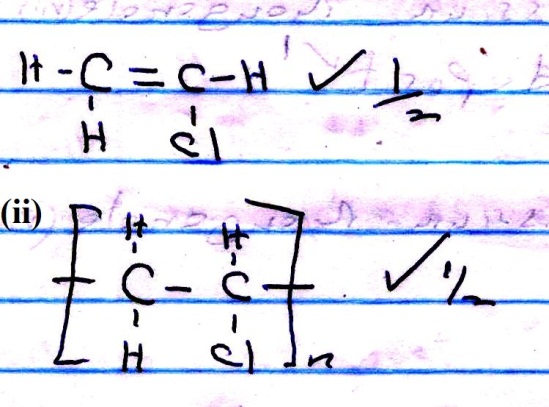 Drop a piece of sodium metal in distilled water √1 in a beaker, to the resulting solution add dilute nitric (IV) acid. √½ Evaporate √½ the resulting mixture to saturation and cool √½ for crystals to form, dry √½ crystals between filter papers.(a)  (i) 	Cold √½ and dilute √½ sodium hydroxide.      (ii)	Sodium hypochlorite (NaOCl) dissociates √½ giving out nascent oxygen √½ to the dye 	causing it to bleach.         (b) Introduce a glass rod dipped in concentrated ammonia solution, √½ white fumes formed. √½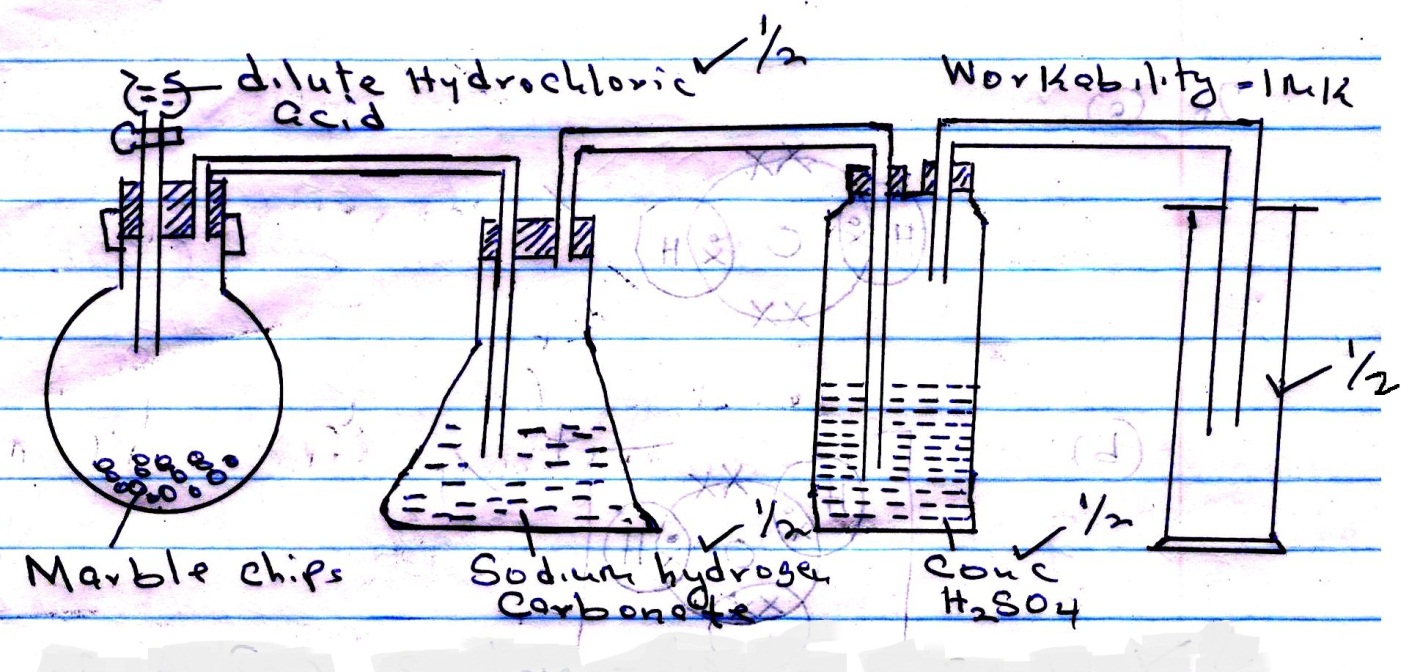 Moles of Al2 (SO4)3 sulphate =  = 0.02 moles √½Molarity =  = 0.05m √½Al2 (SO4)3(a) 	 	2 Al + 3 SO4 √½Molarity of SO = 0.05 x 3 = 0.15m √½Number of  SO = 0.15 x 6.0 x 1023  √½			= 9.0 x 1022 ions √½	Accept alternative methodBurning magnesium √Continues to burn, √½ a mixture of white solid and black specks formed. √½  Heat √½ produced decomposes carbon (IV) oxide to carbon and oxygen. √½Burning splintIt extinguished/put off √½ carbon (IV) oxide does not support combustion. √½ (a)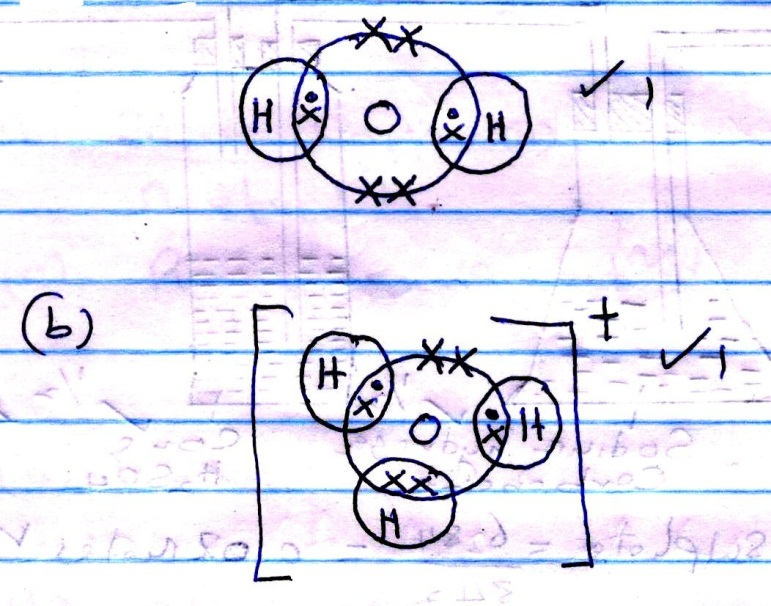 (c)  Water molecule has lone pair of electrons which it can dissolve to H+ √1Heat zinc sulphate to saturation √½ and allow saturated solution to cool √½ for crystals to form.2 C2H6(g) + 5 O2(g) 	   4 CO2(g) + 6 H2O(l) √1Volume of Ethane burned =  = 16cm3 √½Volume of ethane remaining = 120 – 16 = 104cm3√½Volume of carbon (IV) oxide formed =  = 32cm3Brown fumes evolved, √1 carbon reduces nitric (V) acid to Nitrogen (IV) oxide √½ and water and carbon is oxidized to carbon (IV) oxide √½(a) 	 Mg(H CO3)2 √½Ca (HCO3)2 √½	(b)  Contain calcium ions √1 required in bone formation and strengthening of teeth/ improve 	taste.	(c)  	Mg(H CO3)2(aq) 	       Mg CO3(s)  +  CO2(g)  +  H2O(l)				     Or 		Ca (HCO3)2(aq) 	   COCO3(s)  +   CO2(g)  +  H2O(l) 			Penalize ½ mark for missing or wrong symbol.(i)  	No effervescence /No bubbles √½Hydrogen chloride gas in methylbenzene is not ionized. √½	(ii)	Effervescence/ Bubbles of gas √½		Hydrogen chloride gas in methylbenzene ionizes and it is acidic. √½(a)  It is the heat change when one mole of a substance dissolves in water to form infinitely dilute solution / very dilute. √1(b)  Heat change =  x 4.2 kJ/Kg/K x 7 √½			=  1.47KJ √½	Moles of copper (II) sulphate =  √½				= 0.01 moles √½	Molar heat of displacement of Copper (II) ions			 √½	= -147 KJ/mole√½ ΔH(-) sign must be shown and units must be correct. Penalize fully if missing.(a)  	Vanadium (V) oxide √1 or Platinum	(b)  	Reaction between Sulphur (VI) oxide and water is highly exothermic √1 and hence 		boil the acid(a)  Heat absorbed is used to weaken the forces √1 of attraction between the particles resulting in change of state.Accept intermolecular forces.	(b)  (i)	Latent heat of vaporization √½	      (ii)	It is negative √1Mass of saturated solution 	= (26.8g – 15.86g)= 10.94g √½		Mass of a solute	= (16.86 – 15.86)g					= 1g √½		Mass of solvent 	= 10.94g – 1g = 9.94g  √½		If 1g       9.94g of water		    ?        60g of water			= = 6.03g √½		Mass of saturated solution = (60 + 6.03)g √½  = 66.03g √½Anode Cathode Observations Green-yellow gasGrey solid Half-equations 2Cl         Cl2(g) + 2ePb2+(l) + 2e       Pb(s)C H O 23 √½  √½1